PARTICIPANTS TO THE PLANNING ACTIVITY.GOVERNANCE.WARD COUNCILLOR			:	Rueben Moses MolelekoaWARD COMMITTEE STRUCTURE	:	10 + 1	STAKEHOLDERS.INTRODUCTION.EXECUTIVE SUMMARY.This document represents a Community Based Plan for Ward 12, Newcastle Local Municipality.  Entailed herein is a brief reflection of the status quo, development challenges as well as priorities and objectives towards the development of the ward. The purpose of this document is to ensure development at grass root level and thus inform the development of the municipality’s Integrated Development PlanSITUATIONAL ANALYSIS.GEOGRAPHIC AREAS FALLING WITHIN THE WARD.The Geographic areas within ward 12 are as followsLister FarmJohnstone FarmJakkalaspanPOPULATION SIZE AND GROWTH PATTERNS.Table : 2011 Stats on the Population Size and Gender Distribution in ward 12 (2011 Census Data from Stats SA overlaid onto the 2016 boundaries).As with most wards within the Newcastle area, the gender outlook shows that there are more women in ward 12.HOUSEHOLD SIZE.An analysis of the total households within the Newcastle shows that ward 12 has approximately 1857 households with an average household number of 7. The latter is a trend throughout the informal settlements around Newcastle speaking to a need for more and better housing.AGE STRUCTURE.Table : 2011 Stats on the Age Structure in ward 12 (Source: 2011 Census Data from Stats SA overlaid onto the 2016 boundaries).Figure : Age Structure in ward 12 (Source: 2011 Census Data from Stats SA overlaid onto the 2016 boundaries).Age structure analysis reveals that like the general trend with all the wards in Newcastle, ward 12 population is dominated by the youth and young adults. This in turn speaks to a higher dependency ratio and directs developmental needs towards those designed for the youth.GENDER DISTRIBUTION.Figure : Population Size and Gender Distribution in ward 12 (Source: 2011 Census Data from Stats SA overlaid onto the 2016 boundaries).As stated under the general population analysis, a majority of the population is female, most probably due to many of the males being engaged in migrant labor.STATE OF HEALTH (HIV/AIDS).The following entails initiatives towards a healthy community which are currently taking place within the ward:CCGThembalokuphilaWar roomPhila NtwanaAccording to Rosary Clinic statistics, ward 12 has the highest number of HIV infections in Newcastle and thus more drastic measures need to be taken to change this trend.EDUCATION PROFILE.Table : Highest level of education in ward 12 (Source: 2011 Census Data from Stats SA overlaid onto the 2016 boundaries).Figure : Highest level of education in ward 12 (Source: 2011 Census Data from Stats SA overlaid onto the 2016 boundaries).Following the overall trend in Newcastle, ward 12 has a high majority of pupils who complete Grade 12/Form 5/Standard 10 but then proceed to struggle to attain further qualifications. The implications of this undesirable occurrence are of an alarming nature as inevitably the unemployment rate will rise thus exacerbating poverty levels. The ward is home to two primary schools only and no high school so many of the pupils walk to schools in nearby wards. With this profile in mind it is clear that career development focused programmes are needed in the ward and accompanying mentors.EMPLOYMENT AND UNEMPLOYMENT.Table : Employment and unemployment levels in ward 12 (Source: 2011 Census Data from Stats SA overlaid onto the 2016 boundaries).The Employment is grouped as follows:eMafemini naseMabhodiniAcer MittalGardeners and Domestic workersFew are policemenSome work in Municipality and as TeachersUnemployment: Higher in number than the employedSome of the unemployed are self-employed e.g.Brick layingSaloonsSelling of chickensCarwashInformal trading (Spaza shops)As many who are suffering from unemployment make attempts to render themselves productive, assistance in the form of entrepreneurial empowerment.SOCIO-ECONOMIC STATUS (POVERTY LEVELS).There are high levels of poverty within the ward however, there are no programmes towards attending the poverty issueWard committee members suggest: There are organisations orientated towards poverty alleviation that are within the ward but providing assistance towards outside wards. We will engage with the organisations to establish their operational needs, with the intention being to ensure that they provide relief within ward 12CHILD HEADED HOUSEHOLDS.There are only a few child headed households within the ward, however more information will be provided upon a detailed ward profileThere is an increase of the child headed household within the wardSTATE OF INFRASTRUCTURE (SERVICE DELIVERY).Access to energy provision is at 90% for all needs (cooking, heating and lighting) However Apollo lights are in shortageTable : Access to energy for heating in ward 12 (Source: 2011 Census Data from Stats SA overlaid onto the 2016 boundaries).Table : Access to energy for cooking in ward 12 (Source: 2011 Census Data from Stats SA overlaid onto the 2016 boundaries).Table : Access to energy for lighting in ward 12 (Source: 2011 Census Data from Stats SA overlaid onto the 2016 boundaries).Table : Access to potable water in ward 12 (Source: 2011 Census Data from Stats SA overlaid onto the 2016 boundaries).Water access is a challenge because many pipe connections are illegal. However this has improved due to new Municipality sponsored pipes and taps and jojo tanks.Table : Access to adequate sanitation in ward 12 (Source: 2011 Census Data from Stats SA overlaid onto the 2016 boundaries).Sanitation is a big challenge. Only 10% have flushable toilets however, in that 10% sanitation provision is still a challenge Table : Access to refuse removal services in ward 12 (Source: 2011 Census Data from Stats SA overlaid onto the 2016 boundaries).Refuse removal is also an issue because of land ownership (baphethwe amaStand). Table 11: Type of main dwelling for households in ward 12 (Source: 2011 Census Data from Stats SA overlaid onto the 2016 boundaries).Access roads are not tarred and thus easily susceptible to damage from the elements. Drainage systems are also non-existent. CRIME AND SAFETY.There is an alarmingly high rate of crime due to:DrugsLack of employmentPoverty Cable theftStock TheftTypes of crime:House BreakingGBH AssaultMuggingMurderShopliftingRobbery Police intervention is poor, leading to cases of mob justice.CPFs are present.Police intervention is poor, leading to cases of mob justice.CPF structures are present but not capacitated and equipment for defence.CITIZEN SATISFACTION.Kindly mark with an X:STATE OF THE ENVIRONMENT.Illegal dumping is an issueHouses built on unstable land/streamsPollutionAllocation of speed humps to reduce accidentsLOCAL ECONOMIC DEVELOPMENT.Taverns Foreign owned Spaza ShopsHardware storeBrick LayersKota and chips shopsSPORTS, ARTS AND CULTURE.Sports fields and teams. Fields are however in terrible conditionFew netball facilities and elderly training groundsIndlamu and Cultural festivalRELIGIOUS FACILITIES.ZionJehovas WitnessNazarethaZCCApostlesChristains SOCIO-ECONOMIC FACILITIES.These facilities are in non-existent. Multipurpose sporting centre would be a great addition.LAND USE MANAGEMENT (INCLUDING SPATIAL TRENDS AND PATTERNS).Most land is used for residential purposes and informal herdingAGRICULTURAL ACTIVITY (INCLUDING GRAZING).Mostly subsistent farmingLAND TENURE/OWNERSHIP.Lister is under iNkosi Kubheka.Most inhabitants are renting to land owners.CLIMATE CHANGE (NATURAL DISASTER WITHIN THE LAST 30 YEARS).Floods and hail storms are an issue.DISABILITY PROFILE. 30 or more disable individuals.Infrastructure to allow for easy access and movement around the ward is non-existent.IMMIGRATION PROFILE.Somalians, Chinese, Zimbabweans, EtheopiansSTATE OF GOVERNANCE (INCLUDING TRADITIONAL LEADERSHIP).Lister is under Traditional Leadership and the rest of the area is under land owners.PUBLIC PARTICIPATION IN MUNICIPAL AFFAIRS (INCLUDING MECHANISMS).The stakeholders indicated that public participation in municipal affairs was not a challenge at all.  The also indicated that the structure on the ground mandated to bring government closer to the people were fully functional and these included the following:-The Ward Councillor.The Ward Committee.The War Room.3.27. EARLY CHILDHOOD DEVELOPMENT CENTRES AND DISABILITY CARE CENTRESNtokozo disability care centre needs funding and assistance.PROJECTS THAT HAVE TAKEN PLACE OVER THE YEARS.Khathide Housing ProjectVIP Toilets (350)Road Project in 2011Pipe and Tank installationElectricity Project 2018SWOT ANALYSIS.LISTING OF PRIORITY NEEDS.RDP houses (At Johnstone and Jakkalas)Toilets (More Toilets) (for every household)Roads (Query on access roads) Humps allocation.High mass light. (Lister, Johnstone, Jakkalas)Crime Water ( Stand pipes, Jojo tanks, Licking pipes)Electricity (Phase 2 and Phase 3)Recreational Centre i.e Hall ( Multipurpose at Jakkalas)Play park Skipper (Lister, Johnstone, Jakkalas) Early childhood development centres and disability care centres.OBJECTIVES OF THE WARD TOWARDS DEVELOPMENT.Create job opportunities.Decrease the rate of crime.Improve the quality of education.Improve service deliveryReduce high rate of teenage pregnancy and drop outsDecrease the high rate of HIV/AIDS and TB SUSTAINABLE DEVELOPMENT GOALS AS A STRATEGY.DECLARATION.I _____________________________ the Ward Councillor for Ward 12, in conjunction with my key stakeholders of the ward, would like to declare that the Community Based Plan which has been produced by the Newcastle Local Municipality is in fact a true representation of the proceedings that have taken place within the month of March 2019, and it is indeed a true reflection of the needs and aspirations of the community.NAMEMALE/FEMALEPORTFOLIONkosinathi SibiyaMMbali P. MkhwanaziFMoses S. TsotetsiMThabo J. SikhosanaMSimanga KuneneMNtombikayise P. MbokaziFSandile G. PhakathiMLindiwe F. KubhekaFSanele G. MnguniMThembeka V. XabaFPARTICIPATING ORGANIZATION & SECTOROBJECTIVES.POPULATION SIZE & GENDER DISTRIUTIONPOPULATION SIZE & GENDER DISTRIUTIONPOPULATION SIZE & GENDER DISTRIUTIONPOPULATION SIZE & GENDER DISTRIUTIONPOPULATION SIZE & GENDER DISTRIUTIONMALES%FEMALES%TOTAL435546%506554%9420AGE STRUCTUREAGE STRUCTUREAGE STRUCTUREAGE STRUCTUREAGE STRUCTUREAGE STRUCTUREAGE STRUCTURE0 – 1415 - 2930 – 4445 - 5960 - 7475 and aboveGrand Total3413304113539295221639420HIGHEST LEVEL OF EDUCATIONHIGHEST LEVEL OF EDUCATIONHIGHEST LEVEL OF EDUCATIONNo schooling6246.62%Grade 03483.69%Grade 1/sub A4374.63%Grade 2/sub B3743.97%Grade 3/std 1/ABET 1/Kha Ri Gude; SANLI3643.86%Grade 4/std 24444.71%Grade 5/std 3/ABET 23814.04%Grade 6/std 44034.27%Grade 7/std 5/ABET 35155.46%Grade 8/std 6/form 16406.79%Grade 9/std 7/form 2/ABET 45495.82%Grade 10/std 8/form 38088.57%Grade 11/std 9/form 47167.60%Grade 12/std 10/form 5131513.95%NTC I/N1/NIC/(V) Level 2160.17%NTC II/N2/NIC/(V) Level 360.06%NTC III/N3/NIC/(V) Level 4160.16%N4/NTC 4100.10%N5/NTC 560.06%N6/NTC 6200.21%Certificate with less than Grade 12/std 1010.01%Diploma with less than Grade 12/std 1050.05%Certificate with Grade 12/std 101051.11%Diploma with Grade 12/std 10350.37%Higher Diploma140.14%Post Higher Diploma (Masters; Doctoral Diploma)60.06%Bachelors Degree50.05%Bachelors Degree and Post-graduate Diploma70.07%Honours Degree40.04%Higher Degree (Master; Doctorate)20.02%Other160.17%Unspecified-Not applicable123013.05%Grand Total9420100%EmployedUnemployedDiscouraged work-seekerOther not economically activeUnspecifiedNot applicableGrand Total80815813972787-38469420ACCESS TO ENERGY FOR HEATINGACCESS TO ENERGY FOR HEATINGACCESS TO ENERGY FOR HEATINGACCESS TO ENERGY FOR HEATINGACCESS TO ENERGY FOR HEATINGACCESS TO ENERGY FOR HEATINGACCESS TO ENERGY FOR HEATINGACCESS TO ENERGY FOR HEATINGACCESS TO ENERGY FOR HEATINGACCESS TO ENERGY FOR HEATINGACCESS TO ENERGY FOR HEATINGElectricityGasParaffinWoodCoalAnimal dungSolarOtherNoneUnspecifiedGrand Total1131221127728476-197201857ACCESS TO ENERGY FOR COOKINGACCESS TO ENERGY FOR COOKINGACCESS TO ENERGY FOR COOKINGACCESS TO ENERGY FOR COOKINGACCESS TO ENERGY FOR COOKINGACCESS TO ENERGY FOR COOKINGACCESS TO ENERGY FOR COOKINGACCESS TO ENERGY FOR COOKINGACCESS TO ENERGY FOR COOKINGACCESS TO ENERGY FOR COOKINGACCESS TO ENERGY FOR COOKINGElectricityGasParaffinWoodCoalAnimal dungSolarOtherNoneUnspecifiedGrand Total146322202211122428201857ACCESS TO ENERGY FOR LIGHTINGACCESS TO ENERGY FOR LIGHTINGACCESS TO ENERGY FOR LIGHTINGACCESS TO ENERGY FOR LIGHTINGACCESS TO ENERGY FOR LIGHTINGACCESS TO ENERGY FOR LIGHTINGACCESS TO ENERGY FOR LIGHTINGACCESS TO ENERGY FOR LIGHTINGACCESS TO ENERGY FOR LIGHTINGElectricityGasParaffinCandlesSolarOtherNoneUnspecifiedGrand Total16174371609-10201857ACCESS TO WATERACCESS TO WATERACCESS TO WATERACCESS TO WATERACCESS TO WATERACCESS TO WATERACCESS TO WATERACCESS TO WATERACCESS TO WATERPiped (tap) water inside the dwellingPiped (tap) water inside the yardPiped (tap) water on community stand: distance less than 200m from dwellingPiped (tap) water to community stand: distance less than 200m and 500m from dwellingPiped (tap) water to community stand: distance less than 500m and 1000m from dwellingPiped (tap) water on community stand: distance greater than 1000m (1 km) from dwellingNo access to piped (tap) waterUnspecifiedGrand Total29058547036146679201857ACCESS TO SANITATIONACCESS TO SANITATIONACCESS TO SANITATIONACCESS TO SANITATIONACCESS TO SANITATIONACCESS TO SANITATIONACCESS TO SANITATIONACCESS TO SANITATIONACCESS TO SANITATIONACCESS TO SANITATIONNoneFlush toilet (connected to sewerage system)Flush toilet (with septic tank)Chemical toiletPit latrine with ventilation (VIP)Pit latrine without ventilationBucket latrineOtherUnspecifiedGrand Total421712212115842138201857ACCESS TO REFUSE REMOVAL SERVICESACCESS TO REFUSE REMOVAL SERVICESACCESS TO REFUSE REMOVAL SERVICESACCESS TO REFUSE REMOVAL SERVICESACCESS TO REFUSE REMOVAL SERVICESACCESS TO REFUSE REMOVAL SERVICESACCESS TO REFUSE REMOVAL SERVICESACCESS TO REFUSE REMOVAL SERVICESRemoved by local authority at least once a weekRemoved by local authority less oftenCommunal refuse dumpOwn refuse dumpNo rubbish disposalOtherUnspecifiedGrand Total49811148527114201857TYPE OF MAIN DWELLINGTYPE OF MAIN DWELLINGTYPE OF MAIN DWELLINGTYPE OF MAIN DWELLINGTYPE OF MAIN DWELLINGTYPE OF MAIN DWELLINGTYPE OF MAIN DWELLINGTYPE OF MAIN DWELLINGTYPE OF MAIN DWELLINGTYPE OF MAIN DWELLINGTYPE OF MAIN DWELLINGTYPE OF MAIN DWELLINGTYPE OF MAIN DWELLINGTYPE OF MAIN DWELLINGHouse or brick/concrete block structure on a separate stand or yardTraditional dwelling/hut/structure made of traditional materialsFlat or apartment in a  block of flatsCluster house in complexTown house (semi-detached house in complex)Semi-detached houseHouse/flat/room in back yardInformal dwelling/shack in back yardInformal dwelling/shack NOT in back yard; e.g. in an informal/squatter settlement or on farmCaravan or tentOtherUnspecifiedNot applicableGrand Total17052218--223344242061857BASIC SERVICEPOORFAIRGOODACCESS TO ADEQUATE WATERXACCESSA TO ADEQUATE SANITATIONXACCESS TO WASTE REMOVAL SERVICESXACCESS TO ELECTRICITY FOR LIGHTING AND COOKINGXACCESS TO ADEQUATE HOUSINGXACCESS TO SOCIAL FACILITIESXACCESS TO SAFETY AND SECURITY FACILITIESXACCESS TO ELECTRICITY FOR LIGHTING AND COOKINGXACCESS TO SPORTS FACILITIESXACCESS TO EDUCATIONAL FACILITIESXACCESS TO HEALTH FACILITIESXROADS AND STORMWATERXENVIRONMENTAL SUSTAINABILITYXACCESS TO SPORTS FACILITIESXSTRENGHTSWEAKNESSGroundsRoadsSchoolsToiletsAccess roadsSkipperWaterStreet lightsOPPORTUNITIESTHREATSBus stop are nearChildren’s explore and build their future in schoolChildren participate in sport instead of being exposed to drugs...UnhygenicMake it defficalt for police and ambulance to rach the people..17 SDGROLES AND RESPONSIBILITIES BY THE COMMUNITY / ACTION PLANROLES AND RESPONSIBILITIES FROM MUNICIPALITY / SUPPORT NEEDEDROLES AND RESPONSIBILITIES FROM GOVERNMENT SECTOR DEPARTMENTS / SUPPORT NEEDEDPROJECT NAMEGEOGRAPHICAL LOCATION OF PROJECTBENEFICIARIESEnd Poverty in all forms everywhereEnd hunger, achieve food security and improved nutrition, and promote sustainable agriculture.Ensure healthy lives and promote well-being for all agesEnsure inclusive and equitable quality education and promote life-long learning opportunities for allAchieve gender equality and empower all women and girlsEnsure availability and sustainable management of water and sanitation for all.Ensure access to affordable, reliable, sustainable and modern energy for all.Promote sustained, inclusive and sustainable economic growth, full and productive employment and decent work for all.Build resilient infrastructure, promote inclusive and sustainable industrialization and foster innovationReduce inequality within and among countriesMake cities and human settlements inclusive, safe, resilient, and sustainableEnsure sustainable consumption and production patterns Take urgent action to combat climate change and its impactsConserve and sustainably use the oceans, seas and marine resources for sustainable development.Protect, restore and promote sustainable use of terrestrial ecosystems, sustainably manage forests, combat desertification, and halt and reserve land degration and halt biodiversity lossPromote peaceful and inclusive societies for sustainable development, provide access to justice for all and build effective, accountable and inclusive institutions at all; andStrengthen the means of implementation and revitalize the global partnership for sustainable development. COUNCILLOR’S NAMESIGNATUREWARD COMMITTEE MEMBERSSIGNATURE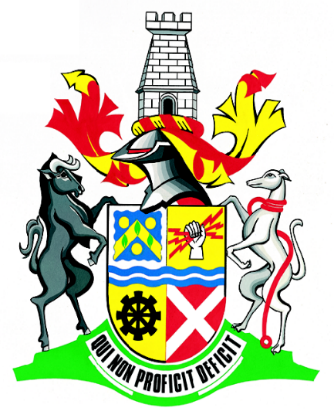 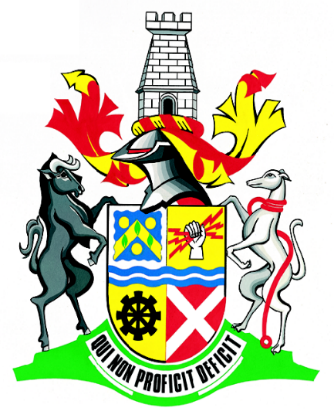 